Методические указанияк практическим занятиям и самостоятельной работепо дисциплине «Правоведение»для студентов направлений:09.03.01 Информатика и вычислительная техникаКвалификация: бакалаврСтавропольМетодические указания, составлены в соответствии с Федеральными государственными образовательными стандартами высшего образования для студентов направления подготовки 09.03.01 Информатика и вычислительная техника и программой дисциплины «Правоведение».Составитель: А.С. Аршинов, старший преподавательСОДЕРЖАНИЕПрактическое занятие № 1.ОСНОВЫ ТЕОРИИ ГОСУДАРСТВА1. Теоретическая частьГосударство – это политико-территориальная организация публичной власти, имеющий аппарат управления и принуждения.Государство имеет признаки, позволяющих отличать его как от догосударственых, так и негосударственных образований.1. Одним из основных признаков государства является наличие публичной власти, которая является политической властью господствующего класса, основной функцией которого является на подчинение общества. Эта власть находится вне общества и не совпадает с населением страны. Она управляет этим обществом в соответствии с экономическими, политическими и духовными интересами этого класса.2. Территория – это часть земной суши, на которое распространяется суверенитет государства.3. Суверенитет – это присущее государству верховенство на своей территории и независимость в международных отношениях.4. Налоги – это деятельность государства по безвозмездному отчуждению имущества или труда у частных лиц и коллективов с целью обеспечения функционирования публичной власти.5. Право – возникло в результате образования государства и представляет собой систему общеобязательных, исходящих и охраняемых государством нормативных установок, посредством которых регулируются наиболее важные общественные отношения.Под формой государства понимается способ организации политической власти, включающий такие элементы как форма правления, форма государственного устройства и политический режим.Форма правления – это элемент формы государства, характеризующаяся порядком образования и организации высших органов государственной власти, взаимоотношений их друг с другом и с населением.В форму правления традиционно входят такие элементы как монархия и республика.Форма государственного устройства представляет собой элемент формы государства, отражающий политическое и территориальное устройство страны и взаимоотношения органов государства с его составными частями.К элементам формы государственного устройства относятся унитарное, федеративное и конфедеративное.Политический режим – это элемент формы государства, представляющий собой совокупность приемов и способов осуществления политической власти.Различаются два вида политических режимов – демократический и неде-мократический.Механизм государства – это построенная в особом порядке система государственных органов и учреждений, которая осуществляет государственную власть, задачи и функции государства.Составной, неотъемлемой частью государственного аппарата является государственный орган. Он является самостоятельным, обособленным звеном государственного аппарата, реализующий определённый вид государственной деятельности.Функции государства – это основные направления внутренней и внешней деятельности государства для решения стоящих перед ними задач.Принято подразделять функции государства на внутренние и внешние в зависимости от того к какой области общественной жизни (внутренней, внешней) они относятся.Правовое государство – это демократическое государство, в котором в качестве основных признаков преобладают демократизм, верховенство закона, разделение властей, гарантированность прав и свобод человека и гражданина2. Вопросы к практическому занятию:1. Понятие, признаки и сущность государства2. Форма государства3. Механизм (аппарат) государства4. Государственный орган5. Функции государства6. Правовое государство3. Задания к практическому занятию:Задание 1.Составьте таблицу разнообразных определений государства, отобразив ФИО ученого и его определение государства.Задание 2.Найдите в официальных источниках различные виды действующих нормативных правовых актов РФ. Выпишите их названия, укажите время принятия, вступления в силу и официальный источник.4. Вопросы для самостоятельной работы:1. Дайте определение государства и перечислите его признаки.2. Что понимается под правовым государством?3. Выделите функции (внутренние и внешние), осуществляемые современным государством.4. Что такое публичная власть?5. В чем особенности взаимосвязи формы правления, формы государственного устройства и политического режима?6. С какими принципами связаны деятельность государственных органов?Практическое занятие № 2.ОСНОВЫ ТЕОРИИ ПРАВА1. Теоретическая частьПраво возникло с момента образования государства и принадлежит к числу наиболее многогранных и сложных общественных явлений.Право есть система общеобязательных, формально определенных норм, обеспечиваемых государством и направленных на регулирование поведения людей в соответствии с принятыми в данном обществе устоями социально-экономической, политической и духовной жизни.Функции права – обусловленные социальным назначением права основные направления правового воздействия на общественные отношения.Одним из признаков государства является то, что право является продуктом государственной воли, которая отражается в виде общеобязательных правил поведения и, соответственно, эта воля должна быть обеспечена возможностью ознакомления с ней широких народных масс.Основным источником права является нормативно-правовой акт. Другим источником права является правовой обычай, который является первой формой права, возникшей еще в период становления рабовладельческих и феодальных государств.Система права это обусловленная экономическим и социальным строем структура права, отражающая внутреннюю согласованность и единство юридических норм.Структурными элементами системы права являются отрасль права, подотрасль права, институт права и норма права.Норма права основным первичным звено структуры права, его отдельное правило поведения.В теории права установлено, что норма права определяет условия, при которых содержание нормы права должна существовать должна выражать само ее содержание и норма права должна установить те негативные правовые последствия в случае ее нарушения.На основе этих установлений построена структура нормы права, которая состоит из гипотезы, диспозиции и санкции.Среди всех видов общественных отношений – политических, экономиче-ских, социальных, культурных и других – особое место принадлежит правовым отношениям.Правоотношение имеет структуру, которая включает три элемента – субъект, содержание и объект.Субъект правоотношения являются физические и юридические лица, которые могут вступать или вступают в конкретные правоотношения.Юридическая обязанность – это мера должного поведения, от которого субъект отказаться не может, так как в противном случае он совершает правонарушений и подвергается мерам государственного принуждения.Для привлечения лица к юридической ответственности необходимо уста-новить в деяниях лица состав правонарушения. Состав правонарушения включает объект, объективную сторону, субъективную сторону и субъект.2. Вопросы к практическому занятию:1. Понятие и признаки права2. Функции права3. Правовые системы современности4. Источники права5. Система права6. Норма права7. Правовые отношения8. Правонарушение9. Юридическая ответственность3. Задания к практическому занятию:Задание 1.Найдите гипотезу, диспозицию и санкцию в статье 9.8. КоАП РФ:«Нарушение правил охраны электрических сетей напряжением свыше 1000 вольт, могущее вызвать или вызвавшее перерыв в обеспечении потребителей электрической энергией, – влечет наложение административного штрафа на граждан в размере от пятисот до одной тысячи рублей; на должностных лиц – от одной тысячи до двух тысяч рублей; на юридических лиц – от десяти тысяч до двадцати тысяч рублей».Задание 2.Подберите, используя Конституцию РФ, Гражданский кодекс РФ, Семейный кодекс РФ, Уголовный кодекс РФ, Трудовой кодекс РФ, примеры правовых норм различных видов по каждому из оснований классификации (материальные и процессуальные; императивные и диспозитивные; регулятивные и охранительные; управомочивающие, обязывающие и запрещающие; нормы-принципы; дефинитивные нормы).4. Вопросы для самостоятельной работы:1. В чем особенности принципов права как источника российского права?2. Определите основные отличия элементов системы права.3. Что является предпосылками правоотношений?4. Какие требования предъявляются к нормативно-правовому акту?5. Дайте характеристику основному принципу законности.6. Назовите виды юридической ответственности.Практическое занятие № 3.ОСНОВЫ КОНСТИТУЦИОННОГО ПРАВА1. Теоретическая частьКонституция Российской Федерации была принята всенародным голосованием 12 декабря 1993 года.Конституция является основным законом государства, обладающей высшей юридической силой, в которой закреплены базовые общественные отношения, определяющие правовой статус личности, организации государства и функционирования публичной власти.С понятием Конституции увязывается ее сущность, которая проявляется через юридические свойства, а именно:– она является основным законом;– юридическое верховенство;– стабильность;– является ядром правовой системы и базой текущего законодательства;– прямое действие;– особая охрана.Конституция РФ является ядром правовой системы и базой текущего законодательства. В ее принципах и положениях отражается направляющая роль всей системы текущего законодательства.Основы конституционного строя включают следующие положения.1. Конституция устанавливает форму государства, что закреплено в положении ст. 1 – Россия является демократическим, правовым, федеративным государством с республиканской формой правления.2. Впервые за все время действующих российских конституций указано о признании многонационального народа России носителем суверенитета и единственным источником власти.3. Конституция установила верховенство Конституции и федеральных законов на всей территории государства.4. Определена форма федеративного государственного устройства и ее организационные принципы. Провозглашен принцип разделения властей и устанавливается и структура органов государственной власти.5. Отрицается наличие в стране единой идеологии и провозглашается идеологическое многообразие и политический плюрализм6. Закреплено положение о том, что Россия является социальным и светским государством.Конституционные (основные) права и свободы человека и гражданина – это его неотъемлемые права и свободы, принадлежащие ему от рождения и защищаемые государством.В современной научной и учебной литературе в связи со сложностью многообразий связей прав и свобод не удается установить логически стройную классификацию. Тем не менее, наиболее распространенной классификацией является ее деление по сферам жизнедеятельности: личные (гражданские) права и свободы; политические; экономические, социальные и культурные.По форме государственного устройства Российская Федерация является федеративным государством. В состав федерации входит 85 равноправных субъектов: 22 республики, 9 краёв, 46 областей, 3 города федерального значения, 1 автономная область, 4 автономных округа.Субъекты федерации имеют собственную конституцию, либо устав, а так-же собственное законодательство, принимаемых законодательными (представительными) органами этих субъектов.Все государственные органы РФ образуют единую целостную систему, в которую, согласно статье 11 Конституции России, входят органы государственной власти РФ и органы государственной власти субъектов РФ.Органы государственной власти действуют на основе принципа разделения властей (ст. 10).2. Вопросы к практическому занятию:1. Конституция Российской Федерации2. Основы конституционного строя3. Права и свободы человека и гражданина4. Федеративное устройство5. Система органов государственной власти3. Задания к практическому занятию:Задание 1.Составьте таблицу (с указанием статей Конституции РФ)  прав и свобод человека и гражданина.Задание 2.На основе анализа Конституции РФ выделите внешние и внутренние функции Российского государства. Представьте их в виде таблицы.4. Вопросы для самостоятельной работы:1. Какие особенности отражены в основах конституционного строя России?2. Объясните, в чем проявляются особенности федеративного устройства в РФ?3. В чем различие законодательного и представительного органа?4. В каких случаях Президент РФ может быть отрешен от должности?5. Как формируется Правительство РФ?6. В чем особенности деятельности судебных органов?Практическое занятие № 4.ОСНОВЫ ГРАЖДАНСКОГО ПРАВА1. Теоретическая частьКак и другие отрасли российского права, гражданское право регулирует определенную сферу общественных отношений, т.е. отношения, связанные с определенным имуществом. Причем под этим имуществом понимается его различные виды, такие как природные объекты (земля, недра), средства производства и продукты жизнедеятельности (оборудование, дом, транспорт), деньги и ценные бумаги и т.п.Гражданское право регулирует все важнейшие сферы общественных отношений.В нем отражается правовое положение субъектов гражданских правоотношений. Среди субъектов этих отношений выделяются физические и юридические лица, а также государство в качестве особого субъекта. В этой связи рассматриваются такие ключевые понятие, как правоспособность, дееспособность, правосубъектность, определяются особенностью из возникновения, развития и прекращения.Ключевым институтом гражданского права является институт собственности. Рассматриваются основания и прекращения права собственности и других вещных прав, подробно регламентируются вопросы владения, пользования и распоряжения различными формами собственности.Большое внимание уделяется договорным и иным обязательствам, связанными с отчуждением имущества и перехода права другому физическому и физическому лицу. Основанием возникновения обязательственных отношений являются, как правило, договор.К субъектам гражданского права относятся физические лица, юридические лица, государственные образования.Физические лица, будучи субъектом правоотношений, обладают правоспособностью и дееспособностью.Правоспособность физического лица в сфере гражданского права понимается как способность лица иметь права и нести обязанности, которая возникает с момента рождения и прекращается смертью. Дееспособность – это способность лица своими действиями приобретать и осуществлять свои гражданские права, создавать и соблюдать возложенные на него обязанности.Возникновение дееспособности физического лица в гражданском праве определяется возрастом.Объекты гражданских правоотношений – это те блага, по поводу которых действуют субъекты гражданских правоотношений.В гражданском праве определяется перечень объектов гражданских правоотношений, которые классифицируются по различным основаниям.Наиболее распространенным видом объектов гражданских прав является имущество (вещи и неимущественные права).Право собственности – это совокупность правовых норм, закрепляющих и регулирующих общественные отношения, возникающие в результате реализации материальных благ гражданами, юридическими лицами и государством.Воля собственника в отношении принадлежащей ему вещи выражается в правомочиях владения, пользования и распоряжения.Правомочия владения выражается в возможности фактического и непосредственного обладания имуществом. Вместе с тем обладание имуществом не требует, чтобы собственник находился в непосредственном соприкосновении с вещью. К примеру, уезжая на отдых, собственник по-прежнему остается владельцем вещей, находящихся в его квартире.Правомочия пользования обычно опираются на правомочия владения, но иногда можно пользоваться вещью не владея ею. Например, договор каршеринга, который является разновидность договор аренды автомобиля, особенностью которого состоит в том, что срок пользования машиной исчисляется в минутах, часах.Правомочие распоряжения – собственник совершает любые действия, которые не противоречат закону и иным нормативным актам. Например, если собственник продает свою вещь, сдает ее внаем, в залог, передает в качестве пожертвования в благотворительный фонд, то он осуществляет распоряжение вещью.Обязательство – это гражданское правоотношение, представляющее субъективное право одного управомоченного субъекта, называемого (кредитор), требовать совершения определенного действия от другого обязанного субъекта (должник).В содержании обязательства входят права и обязанности субъектов.Обязательства возникают по различным основаниям (ст. 8 ГК РФ). К ним относятся:1.Договоры и сделки.Самым распространенным основанием возникновением обязательства яв-ляется договор – соглашение двух или более лиц, направленных на возникновение, изменение или прекращение гражданских прав и обязанностей.Такими договорами являются договоры купли-продажи, найма, подряда, капитального строительства.2. Вопросы к практическому занятию:1. Понятие гражданского права2. Субъекты гражданского права3. Объекты гражданских правоотношений4. Право собственности5. Обязательственные отношения3. Задания к практическому занятию:Задание 1.Дайте определение понятия «прецедент» и ответьте на вопрос: можно ли акты судов (включая руководящие разъяснения высших судебных инстанций) Российской Федерации считать прецедентами? Аргументируйте свой ответ.Задание 2.Определите: являются ли сделками следующие действия:1) Мусин выдал доверенность на право вождения своего автомобиля Дрямову;2) Саша Волков полез на дерево и порвал шерстяной свитер, взятый им во временное пользование у своей сестры;3) шахтёры устроили забастовку с требованием повысить зарплату;4) Ивлев нашёл на пляже в санатории серьгу с зелёным камнем и не вернул её законной владелице.4. Вопросы для самостоятельной работы:1. Что является объектами гражданского права?2. В чем особенности недееспособности и ограничения дееспособности гражданина?3. Какие требования предъявляются к юридическому лицу?4. По каким критериям можно отличить коммерческую и некоммерческую организацию?5. Какие существуют субъекты собственности?6. Какие существуют способы обеспечения обязательств?Практическое занятие № 5.ОСНОВЫ ТРУДОВОГО ПРАВА1. Теоретическая частьТрудовое правоотношение – это правовая связь работника и работодателя в процессе выполнения работником обязанностей.Трудовые отношения:– носят личностный характер;– основываются на возмездных началах;– имеют длящийся характер.Содержание трудового отношения состоит в выполнении работником установленной работы в соответствии со специальностью, квалификацией, должностью. В этих правоотношениях реализуют права и обязанности работ-ника и работодателя. Правооотношения подчиняются правилам внутреннего трудового распорядка. Трудовые правоотношения – это неотъемлемая часть производственных отношений и тесно связана с экономикой государства.Субъектами трудовых правоотношений выступают работники и работодатели. Субъектом может быть иностранец, а также гражданин, выполняющие трудовые обязанности по договору личного найма.Объекты трудовых правоотношений выступают умения, навыки, способ-ности работника, в которых заинтересован работодатель в процессе труда. За выполнение этих действий работодатель выплачивает заработную плату.Возникновение, изменение и окончание трудовых правоотношений,  воз-никают с  заключением, изменением и прекращением трудового договора (ст. 16 ТК РФ).Трудовой договор – это соглашение между работодателем и работником (ст. 56 ТК РФ).Содержание трудового договора содержат существенные и дополнительные условия.Существенные (основные) условия – те, при отсутствии которых трудовой договор считается недействительным и не порождает трудовых отношений.Дополнительные (факультативные) включаются в содержание трудового договора по усмотрению сторон, отсутствие которых не влияет на заключение договора.Рабочее временя – время, в течение которого работник исполняет трудовые  обязанности в соответствии с правилами внутреннего трудового распорядка организации и условиями трудового договора. Виды рабочего времени, установленные в Трудовом кодексе:– нормальная продолжительность;– сокращенная продолжительность;– неполное рабочее время.Нормальная продолжительность рабочего времени – 40 часов в неделю. Сокращенная продолжительность установлена категориям работников, указанных в ст.92 ТК РФ.Неполное рабочее время – включает две формы – неполная рабочая неделя и неполный рабочий день.При неполной рабочей неделе сокращается количество рабочих дней, а часы в дни работы остаются неизменны.Время отдыха – это период, в ходе которого работник свободен от исполнения обязанностей, предусмотренных трудовым договором.Трудовой кодекс РФ установил виды времени отдыха:– в течение трудового дня (перерывы для питания и восстановления работоспособности);– после каждого рабочего дня/смены (ежедневный);– в конце трудовой недели (выходные дни);– государственные праздничные дни;– отпуска.Правоотношения работодателя и работника регулируются нормами ТК РФ и не должны им противоречить. Однако в процессе взаимоотношений работодателя и работника возникают конфликты, с которыми связаны:– неправомерный отказ в трудоустройстве и незаконное увольнение;– несоблюдение работодателем условий и правил охраны труда;– социальными гарантиями работникам;– задержкой или невыплатой заработной платы.Возникающие конфликты приводят к трудовым спорам – разногласиям между работником и работодателем.Трудовой кодекс РФ выделяет индивидуальные и коллективные трудовые споры.Индивидуальные трудовые споры (ст. 381 ТК РФ) – это и разногласия между работодателем и отдельным сотрудником, возникающие по вопросам перевода на другую должность, об увольнении или дисциплинарном наказании.Коллективные трудовые споры (ст. 398 ТК РФ) возникают между профсоюзом (или трудовым коллективом) и работодателем.Коллективные трудовые споры рассматриваются примирительной комиссией с участием посредника, либо в трудовом арбитраже.Трудовая дисциплина – это совокупность норм и правил поведения работников в процессе коллективного труда.Дисциплина труда в организации установлена в ст. 189-195 Трудового кодекса РФ и правилами внутреннего трудового распорядка. Трудовой распорядок закреплен правилами внутреннего трудового распорядка – это локальный нормативный акт организации, в котором содержится информация о работе трудового коллектива.2. Вопросы к практическому занятию:1. Трудовые правоотношения2. Трудовой договор3. Рабочее время и время отдыха4. Трудовые споры5. Трудовая дисциплина3. Задания к практическому занятию:Задание 1.На Челябинский тракторный завод устраивались на работу: Свиридова, окончившая в этом году среднюю школу, на должность курьера и Мысина – на должность главного технолога.Администрация потребовала от них представления следующих документов:1) паспорта;2) трудовой книжки;3) диплома об окончании вуза;4) справки о состоянии здоровья;5) характеристики.Правомерны ли требования администрации? Какие документы должны представить Свиридова и Мысина?Задание 2.Приведите по три примера нормативных актов, регулирующих трудовые и непосредственно связанные с ними отношения:1) конвенции МОТ;2) федеральные законы;3) указы Президента РФ;4) постановления Правительства РФ;5) нормативные акты Министерства здравоохранения РФ;6) ведомственные нормативные акты;7) нормативные акты субъектов Федерации;8) нормативные акты органов местного самоуправления;9) локальные нормативные акты.4. Вопросы для самостоятельной работы:1. Какие требования предъявляются к заключению трудового договора?2. В чем особенности прекращения трудового договора по инициативе работодателя?3. Кто определяет и изменяет содержание правил внутреннего трудового распорядка?4. В каких случаях дисциплинарное взыскание может быть досрочно снято?5. Каким образом разрешаются индивидуальные и коллективные трудовые споры?6. Какими правами и обязанностями обладают работники и работодатели?Практическое занятие № 6.ОСНОВЫ СЕМЕЙНОГО ПРАВА1. Теоретическая частьСемейное право регулирует отношения между людьми в связи с момента вступления в брак, созданием семьи, рождением и воспитанием детей и эти отношения составляют предмет семейного праваК актам, регулирующие семейные отношения, относятся Конституция РФ, федеральные законы и иные нормативные акты.Семейные правоотношения обусловлены субъективными правами и обя-занностями участников.Семейные правоотношения возникают в результате воздействия норм се-мейного права, правоспособности субъектов и юридических фактов.Специфические черты семейных отношений отражаются в следующем:– регулируют определенную часть Семейного кодекса;– юридическое равенство сторон;– ограниченный субъектный состав;– установление семейных правоотношений на основе добровольности;– носят доверительный характер.В состав семейных правоотношений входят три элементы – субъекты, объекты и содержание.К субъектам семейных правоотношений относятся супруги, дети, иные родственники, а также органы ЗАГСа, органы опеки и попечительства иные органы и лица.Объектом семейных правоотношений выступают брачные отношения, отношения собственности между супругами, отношения, связанные с воспитанием и содержанием детей и т.п.Юридическое содержание семейных правоотношений составляют права и обязанности его участников.Брак – это свободный, равноправный союз женщины и мужчины, установленного законом и имеющего целью создание семьи.Для заключения брака необходимы следующие условия:1. Достижение определенного возраста. Законодатель, установив брачный возраст 18 лет, полагает, что при его достижении лица достигают уровня духовной и физической зрелости2. Добровольное согласие. Принятие решения о вступлении брак происходит по доброй воле сторон. Запрещено принудительное вступление в брак и если этот факт будет доказан, то суд принимает решение о недействительности брака.3. Разнополость лиц. В России правовое регулирование семейных отношений касается только разнополых пар. Основным обязательным условием заключения брака является государственная регистрация, проводимая органами записи актов гражданского состояния.Государственная регистрация брака порождает взаимные личные и имущественные права и обязанности супругов и предоставляет им статус субъектов семейного права.Гражданский брак или так называемое сожительство не порождает никаких юридических последствий и не признается государством.В семье существуют имущественных отношений и личные неимуществен-ные отношения и, соответственно, у супругов возникают личные неимущественные права и обязанности. Личные права супругов неотделимы, неотчуж-даемы и не имеют денежного эквивалента.К личным неимущественным правам относятся право супруга на выбор рода занятий, профессии, мест пребывания и жительства.Каждый из супругов наделен правом свободного выбора профессии и применения своих навыков в той сфере трудовой деятельности, которая приносит материальное и духовное удовлетворение.Семейное законодательство предусматривает право свободно выбирать место жительства, и никто из супругов не вправе ограничивать его.В случае раздельного проживания вопрос о месте жительства несовершеннолетних детей определяется соглашением супругов либо судом в соответствии с законом.Одним из принципов семейного права является равенство супругов. Он затрагивает многие проблемные вопросы семейной жизни в частности:– вопросы материнства и отцовства;– образования детей;– воспитания;– вопросы ведения домашнего хозяйства;– выбор места и способа проведения отпуск и т.д.Вступление в брак обязывает супругов материально поддерживать друг друга. Супруг имеет право на подачу искового заявления о взыскании алиментов с другого супруга при отсутствии поддержки.Законодатель установил право бывшего супруга на получение алиментов после расторжения брака. Определен круг лиц, обладающих таким правом (ст. 90 СК РФ).При отсутствии соглашения между супругами (бывшими супругами) об уплате алиментов, Суд, определяет размер алиментов супруга (бывшего супруга), учитывая его материальное и семейное положение.2. Вопросы к практическому занятию:1. Семейные правоотношения2. Брак: понятие, основные институты3. Права и обязанности супругов4. Права и обязанности родителей и детей5. Алиментные обязательства3. Задания к практическому занятию:Задание 1.Из отдельных разделов Семейного кодекса РФ выпишите по пять норм диспозитивного и (или) императивного характера и на основе их анализа определите сущность семейно-правового метода регулирования общественных отношений.Задание 2.Составьте схему «Виды прав и обязанностей супругов».4. Вопросы для самостоятельной работы:1. Объясните в чем разница между недействительностью брака и препятствиями  к заключению брака?2. В чем отличие лишения родительских прав от ограничения в родительских правах?3. Какую ответственность несут субъекты алиментных обязательств за их ненадлежащее исполнение?4. Какие существуют условия вступления в брак?5. Что такое брачный договор?6. Когда брак расторгается в судебном порядке?Практическое занятие № 7.ОСНОВЫ АДМИНИСТРАТИВНОГО ПРАВА1. Теоретическая частьАдминистративное право – отрасль российской права, регулирующие об-щественные отношения, возникающих в процессе государственно-управленческой деятельности.Предмет административного права – общественные отношения, возникающие, изменяющиеся и прекращающиеся в деятельности исполнительной власти.Субъекты административного права – лица и организации административ-ных правоотношений, обладающие административной правосубъектностью, включающую правоспособность и дееспособность.Правоспособность и дееспособность субъектов административного права возникает одновременно.Государственная служба – профессиональная деятельность определенной категории лиц в аппарате государственного управления. В зависимости от функций государственных служащих составляется классификация видов и должностей. Правовое регулирование государственной службы в России регулируется Конституцией и федеральными законами.В Российской Федерации на основе законодательства установлена государственная гражданская служба, военная служба и государственная служба иных видов.В государственной гражданской службе осуществляют деятельность на профессиональной основе граждане в органах законодательной, исполнительной и судебной власти, как на федеральном, так и на региональном уровне.Классификация должностей государственной гражданской службы определяется категориями и группами.Для организации совместной деятельности людей государство осуществляет управление этой деятельностью через соответствующие органы государственного аппарата и государственных служащих для реализации необходимых функций.Государственное управление присущее любому государству, характеризующееся постоянной, повседневной деятельностью органов государства и государственных служащих, основанного на законе и во исполнение закона.Государственное управление осуществляет исполнительно-распорядительную деятельность, применяя властные методы. Государственное управление характеризуется целенаправленной совместной деятельностью людей на началах подчинения для достижения поставленных задач.Исполнительная власть осуществляется различными методами, реализуясь в различных формах.В формах реализации исполнительной власти отражаются действия исполнительного органа, наделенного соответствующей компетенцией.К формам управления относятся правовые, порождающие юридические последствия и неправовые, правовых последствий не влекущих, но осуществляющих организационные действия.Эти действия проявляются, в частности: в правотворческой и организаци-онной деятельности; участии в гражданско-правовых договорах; выступлениях через представителей в суде и т.п.Таким образом, реализация исполнительной власти осуществляется только в административно-правовых формах.2. Вопросы к практическому занятию:1. Субъекты административного права2. Государственная служба3. Государственное управление4. Административные правонарушения и административная ответственность3. Задания к практическому занятию:Задание 1.Определите в каких случая наступает административная ответственность:1) отказ в представлении отпуска для участия в выборах, рефендуме;2) нарушение законодательства о труде и об охране труда;3) невыполнение соглашения;4) уничтожение специальных знаков;5) нарушение авторских и смежных прав, изобретательских и патентных прав;6) мелкое хищение;7) совершение по месту работы хищения имущества (в том числе мелкого), установленного вступившим в законную силу приговором суда;8) нарушение правил защиты информации;9) незаконное предпринимательство.Задание 2.Определите, кто из предлагаемого перечня может являться субъектом административного права:1) городская администрация;2) Министерство финансов РФ;3) областная дума;4) партия ЛДПР;5) пенсионер;6) прокуратура;7) директор библиотеки;8) правительство области;9) студент;10) курсант;11) арбитражный суд.Обоснуйте свои предположения.4. Вопросы для самостоятельной работы:1. Что является предметом административного права?2. Что является основанием привлечения к административной ответственности?3. Как реализуется административное наказание?4. В чем основная цель административного принуждения?5. Из чего состоит система административного права?6. Что представляет собой государственная гражданская служба?Практическое занятие № 8.ОСНОВЫ УГОЛОВНОГО ПРАВА1. Теоретическая частьУголовное право – это отрасль российского права, которая закрепляет правовые нормы, установленные и охраняемые государством, определяющие понятие признаки и состав преступления, основание и пределы уголовной ответственности, систему и порядок назначения наказания, условия освобождения от уголовной ответственности и от наказания.Система уголовного права – строение уголовного права во взаимосвязи и взаимообусловленности уголовно-правовых норм и институтов.Уголовное право включает Общую и Особенную части.В Общую часть входят:– задачи и принципы уголовного законодательства;– основания уголовной ответственности;– действие закона во времени и в пространстве;– определение преступления;– виды преступлений;– формы и виды вины;– условий уголовной ответственности и др.Особенная часть уголовного права включает:– отдельные виды преступлений;– меры наказаний за преступления;– специальные виды освобождения от уголовной ответственности.Преступление – это виновно совершенное общественно опасное деяние, запрещенное Уголовным кодексом РФ под угрозой наказания.Уголовный кодекс РФ указывает на признаки преступления:– противоправность;– общественная опасность;– виновность;– наказуемость.Состав преступления – это юридическая конструкция общественно опасного деяния, включающая совокупность объективных и субъективных признаков.Состав преступления включает следующие элементы:– объект;– объективная сторона;– субъективная сторона;– субъект.Стадии совершения преступления – это этапы преступной деятельности, отражающие степень реализации виновным преступного намерения.Уголовное законодательство выделяет стадии совершения преступления:– приготовление к преступлению – приискание, изготовление или приспособление средств, или орудий преступного деяния (ч. 1 ст. 30 УК РФ);– покушение на преступление – умышленные деяния, если преступление не окончено (ч. 3 ст. 30 УК РФ);– оконченное преступление – деяние, содержащее все признаки преступления (ч. 1 ст. 29). Соучастие в преступлении – это участие двух и более лиц в совершении умышленного преступления (ст. 32 УК РФ).Форма соучастия – это характер связи соучастников в совершаемом деянии.Выделяются формы соучастия:– без предварительного сговора – участие двух и более исполнителей;– предварительный сговор – участие лиц, договорившихся о преступлении;– организованная группа – устойчивая группа лиц для совершения одного и более преступлений– преступное сообщество (преступная организация) – организованная преступная группа для совершения наиболее тяжких преступлений (ч. 1-4 ст. 35 УК РФ).Виды соучастников:– организатор – организовавшее преступление или руководившее им; – подстрекатель – склонившее другое лицо к преступлению;– пособник – содействовавший преступлению;– исполнитель – совершивший преступление, либо участвовавший в нем.Основанием уголовной ответственности является деяние, содержащего все признаки состава преступления.Наказание в уголовном праве – это меры государственного воздействия к лицу, виновного в совершении преступления.Цели уголовного наказания (ч. 2 ст. 43 УК РФ):– восстановление социальной справедливости;– исправление осужденного;– предупреждение новых преступлений.Виды наказания по порядку их применения классифицируются на:– основные;– дополнительные;– наказания, применяемые как основные, так и дополнительные.2. Вопросы к практическому занятию:1. Понятие уголовного права2. Преступления и уголовная ответственность3. Уголовное наказание4. Коррупционные преступления3. Задания к практическому занятию:Задание 1.Цаплин, достигший 14-летнего возраста, был осуждён Измайловским районным судом г. Москвы по ч. 1 ст. 213 УК РФ за хулиганство.Правомерны ли действия суда?Задание 2.Преподаватель государственного высшего учебного заведения Евсеев за денежное вознаграждение в размере 1 000 руб. ставил студентам положительные оценки на экзаменах. Всего было установлено 11 таких случаев.Является ли преподаватель должностным лицом? Если является, какова квалификация его действий?4. Вопросы для самостоятельной работы:1. Что такое уголовный закон?2. Кто определяет вменяемость субъекта преступления?3. Что такое преступление и каковы его обязательные признаки?4. В чем отличие уголовного наказания от других видов государственного принуждения?5. Кто является должностным лицам?6. Назовите правовые основы противодействия коррупции?СПИСОК РЕКОМЕНДОВАННОЙ ЛИТЕРАТУРЫОсновная литература1. Епифанцева Т.Ю., Загвозкина М.Я., Захарова О.Н. Правоведение: Учебник. – М.: Инфра-М, 2022. – 428 с. – URL: https://znanium.com/catalog/document?id=3787722. Малько А.В., Субочев В.В. Правоведение: Учебник. – М.: Юридическое издательство Норма, 2020. – 304 с. – URL: https://znanium.com/catalog/document?id=359460Дополнительная литература1. Васенков В.А., Корнеева И.Л., Субботина И.Б., Васенков В.А. Правоведение: Учебное пособие. – М.: Издательство ФОРУМ, 2020. – 160 с. – URL: https://znanium.com/catalog/document?id=3548932. Смоленский М.Б. Правоведение: Учебник. – М.: РИОР, 2019. – 422 с. – URL: https://znanium.com/catalog/document?id=334898Практическое занятие № 1Основы теории государства4Практическое занятие № 2Основы теории права5Практическое занятие № 3Основы конституционного права7Практическое занятие № 4Основы гражданского права8Практическое занятие № 5Основы трудового права10Практическое занятие № 6Основы семейного права13Практическое занятие № 7Основы административного права15Практическое занятие № 8Основы уголовного права16Список рекомендуемой литературы19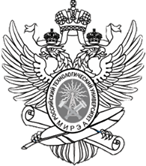 